Chủ đề: [Giải toán 6 sách kết nối tri thức với cuộc sống] - Bài tập cuối chương 4 trang 97.Dưới đây Đọc tài liệu xin gợi ý giải bài tập Toán 6 với việc giải Bài 4.34 trang 96 SGK Toán lớp 6 Tập 1 sách Kết nối tri thức với cuộc sống theo chuẩn chương trình mới của Bộ GD&ĐT:Giải Bài 4.34 trang 96 Toán lớp 6 Tập 1 Kết nối tri thứcCâu hỏi: Một mảnh vườn có hình dạng như hình dưới đây. Tính diện tích mảnh vườn.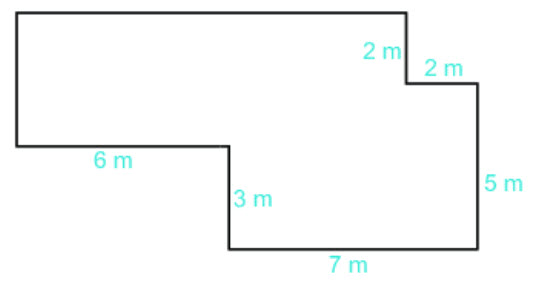 GiảiTa có hình vẽ sau: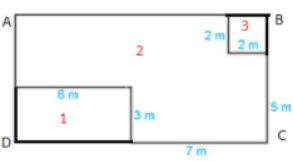 Ta nhận thấy tổng diện tích của hình 1, hình 2 và hình 3 bằng diện tích của hình chữ nhật ABCD trong đó diện tích hình 2 là diện tích của mảnh vườn cần tìm.Chiều dài DC của hình chữ nhật ABCD là: 7 + 6 = 13 (m)Chiều rộng của hình chữ nhật ABCD là: 2 + 5 = 7 (m)Diện tích hình chữ nhật ABCD là: 13. 7 = 91 (m2)Hình 1 là hình chữ nhật có chiều dài 6 m và chiều rộng 3 m nên diện tích hình 1 là: 6.3 = 18 (m2)Hình 3 là hình vuông có cạnh bằng 2 m nên diện tích hình 3 là:  2.2 = 4 (m2)Diện tích mảnh vườn bằng cần tìm bằng diện tích hình 2 và bằng:91 - 18 - 4 = 69 (m2)Vậy diện tích mảnh vườn là 69 m2.-/-Vậy là trên đây Đọc tài liệu đã hướng dẫn các em hoàn thiện phần giải bài tập SGK Toán 6 Kết nối tri thức: Bài 4.34 trang 96 SGK Toán 6 Tập 1. Chúc các em học tốt.